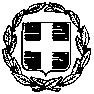 ΘΕΜΑ: ΠΡΟΚΗΡΥΞΗ ΕΚΔΗΛΩΣΗΣ ΕΝΔΙΑΦΕΡΟΝΤΟΣ ΓΙΑ ΤΗΝ ΟΡΓΑΝΩΣΗ 3/ΗΜΕΡΗΣ ΕΚΠΑΙΔΕΥΤΙΚΗΣ  ΕΚΔΡΟΜΗΣ ΣΤΑ ΧΑΝΙΑ Στο πλαίσιο του μαθήματος Ιστορίας  Β΄ Λυκείου και των δράσεων ενημέρωσης των μαθητών, το σχολείο μας πρόκειται να πραγματοποιήσει μία 3ήμερη εκπαιδευτική εκδρομή (100 μαθητών και 5 συνοδών). Για τον λόγο αυτό ζητάμε ΚΛΕΙΣΤΕΣ προσφορές (σε φακέλους ή σε mail με κωδικό) από τα τουριστικά γραφεία που θα περιγράφουν αναλυτικά τις προσφερόμενες υπηρεσίες και τις επιπλέον ενδεχόμενες βελτιωτικές προτάσεις και θα είναι σύμφωνες με την Υ.Α 129287/Γ2/2011 (Β΄2769)  και τη σχετική νομοθεσία μέχρι την Πέμπτη 24/03/2022 και ώρα 10.00 π.μ.   Η αποσφράγιση των προσφορών θα γίνει από την αρμόδια επιτροπή την ίδια μέρα στις 10.30 στο Γραφείο του Διευθυντή του 3ου Γενικού Λυκείου Ηρακλείου.Η εκδρομή θα πραγματοποιηθεί από την Παρασκευή  8/4/2022 έως την Κυριακή 10/4/2022.  Το πρόγραμμα της εκδρομής θα είναι ως εξής:Παρασκευή 8/4/202210.00 Αναχώρηση των λεωφορείων από το Σχολείο, Στάση στο Ρέθυμνο για καφέ, αναχώρηση για Χανιά τακτοποίηση στο Ξενοδοχείο. Το απόγευμα περιήγηση στην πόλη των Χανίων, φαγητό, επιστροφή στο ξενοδοχείο.Σάββατο 9/4/202210.00 Αναχώρηση για τάφους Βενιζέλων, Επίσκεψη στο Μάλεμε12.30 Αναχώρηση για την πόλη, επίσκεψη στο Μουσείο Φιρκά, Αρσενάλι (έκθεση ζωγραφικής).13.30 Φαγητό στην Πόλη των Χανιών16.30 Επιστροφή στο Ξενοδοχείο, ξεκούραση19.30 έξοδος για φαγητό12.30 Επιστροφή στο ΞενοδοχείοΚυριακή 10/4/20229.30 Αναχώρηση από το Ξενοδοχείο10.00 Περιήγηση στο Ενετικό Λιμάνι των Χανίων11.30 Επίσκεψη στο Ίδρυμα Ελ.Βενιζέλος12.30 Αναχώρηση για Βρύσες, φαγητό16.30 Επιβίβαση στα λεωφορεία για την επιστροφή18.30 Άφιξη στο ΗράκλειοΗ προσφορά θα πρέπει να εξασφαλίζει τα παρακάτω:Λεωφορεία που θα είναι στη διάθεση της εκδρομής 24ωρες το εικοσιτετράωρο.Να υπάρχει ανοχή κάποιου ποσοστού αυξομείωσης στον αριθμό των μαθητών.Διαμονή σε ξενοδοχείο στα Χανιά ή στην ευρύτερη περιοχή (8 &9/4 δύο  βράδια) , κατά προτίμηση Α΄ ή Β΄ κατηγορίας. Δωμάτια δίκλινα ή τρίκλινα (χωρίς προσθήκη μεταλλικών κλινών ή ράντσων) για τους μαθητές και δίκλινα - μονόκλινα για τους συνοδούς καθηγητές σε άριστη κατάσταση, κλιματιζόμενα, με πρωινό. Τα δωμάτια των μαθητών να είναι συνεχόμενα (να μην παρεμβάλλονται άλλοι πελάτες) & στον ίδιο χώρο να βρίσκονται & τα δωμάτια των καθηγητών.Συνοδός ιατρός, προκειμένου να διασφαλίζεται η άμεση ιατρική βοήθεια σε περίπτωση ασθένειας, σε όλη τη διάρκεια της εκδρομής.Σε περίπτωση που παρουσιαστεί κρούσμα  covid-19 σε μαθητή/τρια , θα μείνει σε ξεχωριστό δωμάτιο μέχρι να έρθει ο κηδεμόνας ο οποίος θα παραλάβει τον μαθητή. Τα έξοδα της  διαμονής του μαθητή και τα έξοδα μετακίνησης και διαμονής του γονέα εφόσον χρειασθεί θα καλυφθούν από την επιπλέον ασφαλιστική κάλυψη που θα υπάρξει  από το πρακτορείο .Μεταφορικό μέσο / Προδιαγραφές /  Τουριστικά λεωφορεία υπερυψωμένα, με κλιματισμό, τα οποία θα είναι συνεχώς στη διάθεση των μαθητών για τις μετακινήσεις τους. Τα λεωφορεία θα πρέπει να διαθέτουν όλες τις προβλεπόμενες από την κείμενη νομοθεσία προδιαγραφές (να έχουν ελεγχθεί από το ΚΤΕΟ, να είναι εφοδιασμένα με τα απαιτούμενα έγγραφα καταλληλότητας οχήματος, την επαγγελματική άδεια οδήγησης, ελαστικά σε καλή κατάσταση, πλήρως κλιματιζόμενα κλπ.), καθώς και να πληρούν όλες τις προϋποθέσεις ασφάλειας για τη μετακίνηση μαθητών (ζώνες ασφάλειας, έμπειροι οδηγοί κλπ.).Υποχρεωτική Ασφάλιση Ευθύνης Διοργανωτή, όπως ορίζει η κείμενη νομοθεσία, καθώς και πρόσθετη προαιρετική ασφάλιση για περίπτωση ατυχήματος ή ασθένειας μαθητή ή συνοδού καθηγητή και μεταφορά του αεροπορικώς, εάν παραστεί ανάγκη.Αποδοχή από μέρους του πρακτορείου ποινικής ρήτρας, σε περίπτωση αθέτησης των όρων του συμβολαίου (εγγυητική επιστολή), με ποσό που θα καθοριστεί από το Σχολείο.Αντιμετώπιση περίπτωσης μη πραγματοποίησης της εκδρομής, λόγω ανωτέρας βίας (καιρικές συνθήκες, κλπ).Άδεια λειτουργίας του τουριστικού πρακτορείου (ειδικό σήμα λειτουργίας του Ε.Ο.Τ).Κράτηση ξενοδοχείων (Fax που να την επιβεβαιώνει).Για τις παραπάνω υπηρεσίες ζητείται η τελική συνολική τιμή με ΦΠΑ της εκδρομής αλλά και η επιβάρυνση ανά μαθητή χωριστά. Με την προσφορά θα κατατεθεί από το ταξιδιωτικό γραφείο απαραιτήτως και υπεύθυνη δήλωση ότι διαθέτει το ειδικό σήμα λειτουργίας τουριστικού γραφείου, το οποίο πρέπει να βρίσκεται σε ισχύ. Επιπλέον, στο φάκελο της προσφοράς θα υπάρχει απαραιτήτως CD με την προσφορά σε ηλεκτρονική μορφή (doc ή pdf) ώστε να είναι εύκολη η ανάρτησή της στο διαδίκτυο.        Ο ΔΙΕΥΘΥΝΤΗΣ         Μανόλης ΑλεξάκηςΕΛΛΗΝΙΚΗ  ΔΗΜΟΚΡΑΤΙΑΥΠΟΥΡΓΕΙΟ ΠΑΙΔΕΙΑΣ ΚΑΙ ΘΡΗΣΚΕΥΜΑΤΩΝΠΕΡΙΦΕΡΕΙΑΚΗ  Δ/ΝΣΗ Π/ΘΜΙΑΣ & Δ/ΘΜΙΑΣ ΕΚΠ/ΣΗΣ ΚΡΗΤΗΣΔ/ΝΣΗ  Δ/ΘΜΙΑΣ  ΕΚΠ/ΣΗΣ  ΗΡΑΚΛΕΙΟΥ3Ο ΓΕΝΙΚΟ ΛΥΚΕΙΟ ΗΡΑΚΛΕΙΟΥΤαχ. Δ/νση : Δημοκρατίας 12, 71306 ΗράκλειοΤηλέφωνο: 2810-282911 και 2810-332855ΦΑΞ: 2810-289451email: mail@3lyk-irakl.ira.sch.gr Πληροφορίες: Αλεξάκης Μανόλης                   Ηράκλειο 21-3-22                   Αρ. Πρωτ                              ΠΡΟΣ:                              τη Διεύθυνση             Δ/θμιας Εκπαίδευσης Ηρακλείου 